Муниципальное бюджетное дошкольное образовательное учреждение «Детский сад №15 «Сказка» г. Черкесска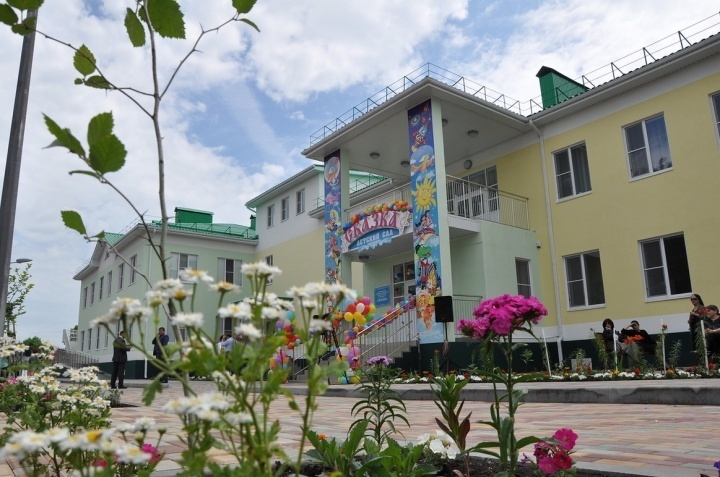 Республиканский семинар«Реализация ФГОС ДО:Результаты, проблемы, перспективы»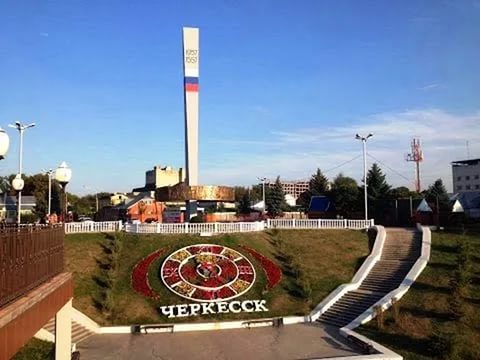 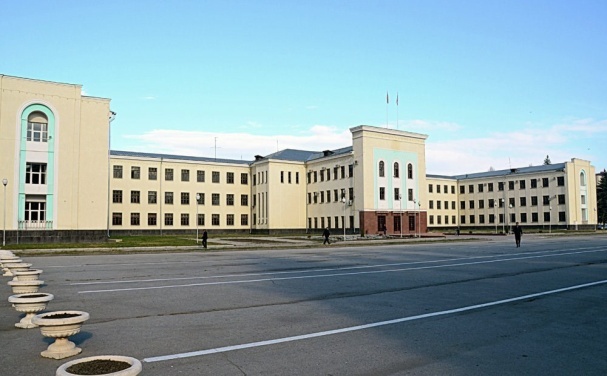 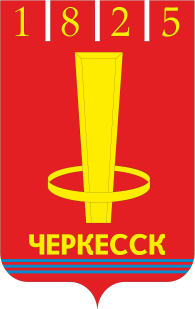 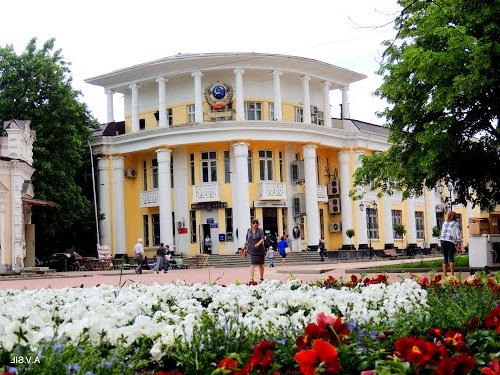 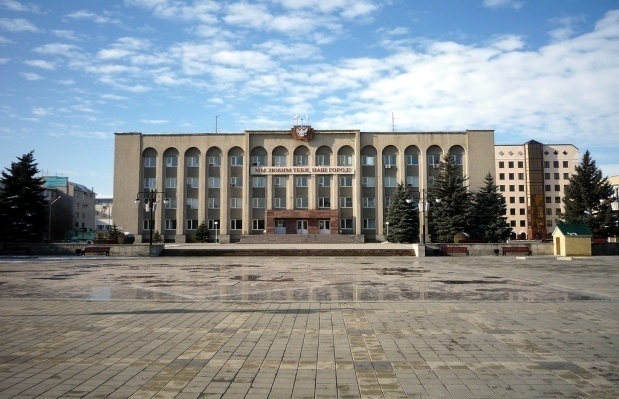 Март 2017г.Порядок работы республиканского семинараМесто проведения: МБДОУ «Д/С № 15 «Сказка» г. ЧеркесскДата проведения: 3 марта 2017 г.Порядок работы республиканского семинараМесто проведения: МБДОУ «Д/С № 15 «Сказка» г. ЧеркесскДата проведения: 3 марта 2017 г.Порядок работы республиканского семинараМесто проведения: МБДОУ «Д/С № 15 «Сказка» г. ЧеркесскДата проведения: 3 марта 2017 г.Порядок работы республиканского семинараМесто проведения: МБДОУ «Д/С № 15 «Сказка» г. ЧеркесскДата проведения: 3 марта 2017 г.Порядок работы республиканского семинараМесто проведения: МБДОУ «Д/С № 15 «Сказка» г. ЧеркесскДата проведения: 3 марта 2017 г.Порядок работы республиканского семинараМесто проведения: МБДОУ «Д/С № 15 «Сказка» г. ЧеркесскДата проведения: 3 марта 2017 г.№Время Содержаниегруппа Ответственныекабинет19.00 -  9 -30Регистрация участников семинараУтренний кофе-брейкХолл 1 этаж29.30-9.45Приветствие  участников семинара Флэшмоб Презентация МБДОУВоспитан ники МБДОУМинистр образования и науки КЧР Кравченко И.В.Заместитель мэра Хажиголова Р.Н.Начальник УО мэрии Г. Черкесска    Рыжов Н.В.Директор МБДОУ Катасонова Р.Н.Музыкаль ный зал 3 Открытые просмотрыОткрытые просмотрыОткрытые просмотрыОткрытые просмотры1)10.00-10.302)10.00-10.30«Волшебные превращения» опытно-исследовательская деятельность с использованием элементов    ТРИЗСредняя группа Воспитатель Высшей категории Склярова Н.И.Группа № 51)10.00-10.302)10.00-10.30«Путешествие в страну безопасности»Интегрированная образовательная деятельностьПодгот-я группаВоспитатель 1 категории Кулага Ю.А.,воспитатель 1 категории Шунгарова Е.И.Учитель-логопед высшей категории Джанибекова Л.Т., Учитель  англ.языка  Лайпанова Б.С., педагог по ИЗО  1 категории  Пшмахова М.Р.Холл 1 этаж3)10.40 – 11.05«Весёлые старты»Игровое физкультурное занятие  Старшая группаИнструктор по физкультуре Серенко Ю.Н., воспитатель 1 категории Бабыкина С.В.Спортив ный зал4)11.10 – 11.40«Люблю тебя мой край родной» Встреча в телевизионной студии совместно с телеведущими телеканала «Архыз 24»Старшая группаВоспитатель 1 категории Хмелёва В.Д., Воспитатели: Экба Г.М., Хубиева М.М.Холл 2 этаж412.10 – 12.40«Фабрика звёзд» КонцертВоспитан ники МБДОУМузыкальный руководитель высшей категории Грудиева Э.Г.,Воспитатель 1 категории Таова Ф.О.Музыкаль ный зал1212.40- 13.10 Итог  семинара.  Министр образования и науки КЧР Кравченко И.В.Заместитель мэра Хажиголова Р.Н.Начальник УО мэрии Г. Черкесска    Рыжов Н.В.Директор МБДОУ Катасонова Р.Н.Музыкаль ный зал